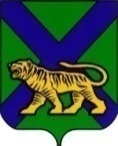 Территориальная ИЗБИРАТЕЛЬНАЯ КОМИССИЯ
Партизанского районаРЕШЕНИЕс. Владимиро-АлександровскоеО дополнительном зачислении в резерв составовучастковых избирательных комиссийНа  основании пункта 9 статьи 26 и пункта 51 статьи 27 Федерального закона «Об основных гарантиях избирательных прав и права на участие в референдуме граждан Российской Федерации», руководствуясь Постановлением Центральной избирательной комиссией Российской Федерации от 5 декабря 2012 года №152/1137-6 «О порядке формирования резерва составов участковых комиссий и назначения нового члена участковой комиссии из резерва составов участковых комиссий» (в редакции от 01.11.2017 №108/903-7), решениями Избирательной комиссии Приморского края от 30 марта 2018 года № 68/728 «О резерве составов участковых избирательных комиссий, комиссий референдума», территориальная избирательная комиссия Партизанского районаРЕШИЛА:1. Зачислить дополнительно в резерв составов участковых избирательных  комиссий территориальной избирательной  комиссии  Партизанского района лиц, согласно прилагаемому списку.2. Разместить настоящее решение на официальных сайтах  Избирательной комиссии Приморского края и администрации Партизанского муниципального района  в разделе «Территориальная избирательная комиссия Партизанского района» в информационно-телекоммуникационной сети «Интернет».Список лиц, зачисленных в резерв составов участковых комиссий территориальной избирательной комиссии Партизанского района18.11.2020                  № 277/1261 Председатель  комиссииЖ.А.ЗапорощенкоСекретарь  комиссии Т.И. МамоноваПриложениек решению территориальной избирательной комиссии Партизанского районаот 18 ноября 2020 года   № 277/1261    № п/пФамилия, имя, отчество
Наименование субъекта выдвиженияОчередность назначения, указанная политической партией (при наличии)1.Диденко Кристина ИгоревнаСобрание избирателей по месту жительства -2.Колесник Галина АлександровнаСобрание избирателей по месту работы-3. Ющенко Надежда НиколаевнаСобрание избирателей по месту работы  -